Департамент соціальної політики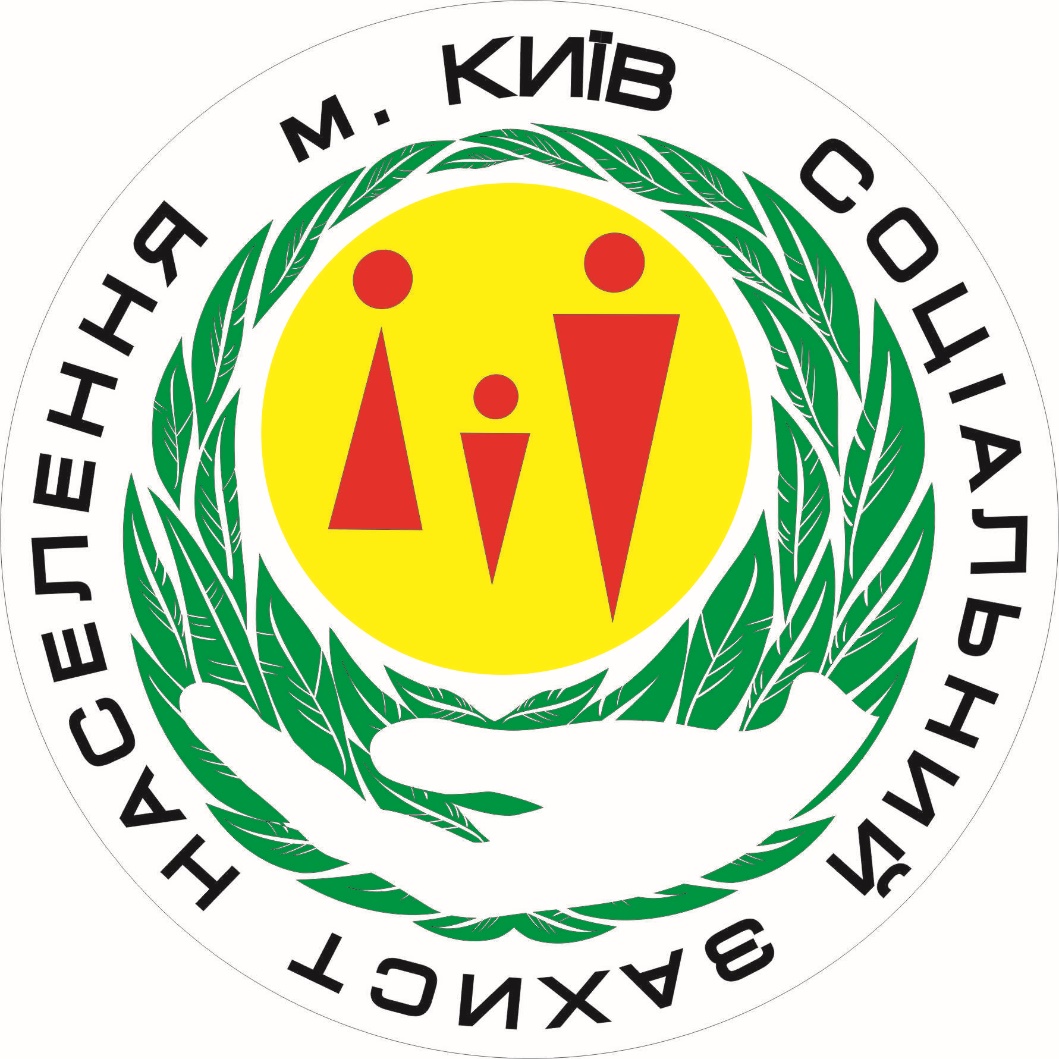 Інформаційно-аналітична довідкащодо соціального захисту окремих категорій населення м. Києва(станом на 01.10.2023)Київ 2023ЗмістСкорочення по тексту	3I.	Вступ - статистична інформація	4II.	Інформація про стан виконання програм за рахунок державного бюджету	5III.	Інформація про стан виконання міських цільових програм	73.1. «Турбота. Назустріч киянам» на 2022-2024 роки»	73.2. «Соціальне партнерство» на 2022-2024 роки»	113.3. «Київ - місто рівних можливостей» на 2022-2024 роки»	123.4. «Підтримка киян - Захисників та Захисниць України» на 2023-2025 роки	133.5. «Запобігання та протидія насильству та/або домашньому насильству за ознаками статі на 2022-2024»	14IV.	Програма «Пільгове медичне обслуговування осіб, які постраждали внаслідок Чорнобильської катастрофи»	14V.	Інформація про надані соціальні послуги підвідомчими установами Департаменту соціальної політики	15VI.	Інформація про надані реабілітаційні послуги підвідомчими установами Департаменту соціальної політики	20VII.	Гендерна політика, запобігання та протидія домашньому насильству та насильству за ознакою статі	21VIII. Інформація про діяльність громадських та волонтерських об’єднань	28IX.	Інформація про отримання вантажів в якості гуманітарної допомоги	29X.	Облік та забезпечення осіб з інвалідністю автомобілями	29XI.	Робота із зверненнями громадян	30Скорочення по текстуДепартамент соціальної політики виконавчого органу Київської міської ради (Київської міської державної адміністрації) (далі – Департамент), (в таблиці, 
далі – ДСП). Департамент житлово-комунальної інфраструктури (далі – ДЖКІ).Управління соціального захисту населення районних в місті Києві державних адміністрацій (далі – Управління). Розпорядження виконавчого органу Київської міської ради (Київської міської державної адміністрації) (далі – Розпорядження).Міська цільова програма «Турбота. Назустріч киянам» на 2022 - 2024 роки, затверджена рішенням Київської міської ради від 07.10.2021 № 2726/2767(далі- програма «Турбота. Назустріч киянам»).Міська цільова програма «Соціальне партнерство» на 2022-2024 роки, затвердженої рішенням Київської міської ради від 07.10.2022 № 2725/2766,  (далі – програма «Соціальне партнерство».Антитерористична операція (далі – АТО).Внутрішньо переміщені особи (далі – ВПО).Районні територіальні центри соціального обслуговування (надання соціальних послуг) (далі – районні територіальні центри).Районні в місті Києві державні адміністрації (далі – РДА).Київська міська рада (далі – КМР).Служба у справах дітей та сім'ї (далі – Служба).Вступ - статистична інформаціяСтаном на 01.10.2023 року на обліку в управліннях соціального захисту населення районних в місті Києві державних адміністрацій перебуває:53023 одержувачів державної допомоги сім’ям з дітьми, що на 12% (7151 осіб) менше ніж за аналогічний період минулого року;1454 одержувачів державної соціальної допомоги малозабезпеченим сім’ям, що на 51% (1514 осіб), менше  ніж за аналогічний період минулого року;26454 одержувача державної соціальної допомоги особам з інвалідністю з дитинства та дітям з інвалідністю, що на 10% (2647 особа) більше ніж за аналогічний період минулого року;354 одержувача тимчасової державної допомоги дітям, батьки яких ухиляються від сплати аліментів, що на 46% (164 осіб) більше ніж за аналогічний період минулого року;57 одержувачів державної соціальної допомоги на дітей-сиріт та дітей, позбавлених батьківського піклування, кількість сімей не змінилася;2074 одержувачів грошової допомоги особам, які проживають разом з особою з інвалідністю 1 та 2 групи внаслідок психічного розладу, яка за висновком лікарської комісії медичного закладу потребує постійного стороннього догляду, на догляд за нею, що на 4% (73 осіб) більше ніж за аналогічний період минулого року;1176 одержувачів компенсації фізичним особам, які надають соціальні послуги, що на 10% (225 особи) більше ніж за аналогічний період минулого року;9097 одержувачів державної соціальної допомоги особам, які не мають права на пенсію та особам з інвалідністю, що на 19% (997 осіб) більше ніж за аналогічний період минулого року;471 одержувача компенсації непрацюючій працездатній особі, яка доглядає за особою з інвалідністю I групи, а також за особою, яка досягла 80-річного віку, що на 27 % (189 осіб) менше ніж за аналогічний період минулого року;158 одержувачів тимчасової державної соціальної допомоги непрацюючій особі, яка досягла загального пенсійного віку, але не набула права на пенсійну виплату, що на 73% (436 осіб) менше ніж за аналогічний період минулого року;7129 одержувача допомоги на дітей, які виховуються у багатодітних сім’ях, що на 5% (356 осіб) менше ніж за аналогічний період минулого року;33 одержувача компенсаційної послуги «муніципальна няня», що на 67% (56 осіб) менше ніж за аналогічний період минулого року.404844 внутрішньо переміщених осіб, в тому числі 279 460 осіб взято на облік з 24 лютого 2022 року.Станом на 01.10.2023 у місті Києві проживає 69 856 громадян, які постраждали внаслідок Чорнобильської катастрофи, із них:34 660 осіб – учасники ліквідації наслідків аварії на Чорнобильській АЕС;20 973 особи – потерпілі від Чорнобильської катастрофи;8 293 особи – потерпілі діти від Чорнобильської катастрофи;193 особи – учасники інших ядерних аварій;5 737 осіб – вдови (вдівці), опікуни дітей-чорнобильців.Станом на 01.10.2023 на квартирному обліку у Реєстрі громадян, які внаслідок Чорнобильської катастрофи перенесли променеву хворобу будь-якого ступеня або стали особами з інвалідністю та сімей, що втратили годувальника з числа осіб, віднесених до категорії 1 перебуває – 1 204 особи.У Реєстрі сімей, що мають дітей з інвалідністю, пов'язаною з наслідками Чорнобильської катастрофи, які потребують особливого догляду перебуває – 10 осіб. У Реєстрі громадян, які переселилися із радіоактивно забруднених територій перебуває – 7 осіб.В період з 01.01.2023 по 30.09.2023 проведено 9 засідань Комісії з визначення статусу осіб, які постраждали внаслідок Чорнобильської катастрофи, та інших категорій громадян (в 2022 році за цей же період проведено 5 засідань Комісії з визначення статусу осіб, які постраждали внаслідок Чорнобильської катастрофи, та інших категорій громадян). Розглянуто 845 особових справ, що на 47 справ більше ніж у минулому році (798 особових справ).У підпорядкованих Департаменту будинках-інтернатах (пансіонатах) станом на 30.06.2023 проживають 2 347 громадян похилого віку та осіб з інвалідністю, які потребують стороннього догляду і допомоги, осіб із стійкими інтелектуальними та психічними порушеннями, а також дітей з інвалідністю з порушенням фізичного, інтелектуального розвитку та психічними розладами, які за станом здоров’я потребують стороннього догляду, соціально-побутового обслуговування, надання медичної допомоги, соціальних послуг та комплексу реабілітаційних заходів. Інформація про стан виконання програм за рахунок державного бюджетуВ місті Києві за рахунок державного бюджету забезпечено призначення і виплату таких допомог і компенсацій:допомога у зв’язку з вагітністю та пологами;допомога при народженні дитини;допомога при усиновленні дитини;допомога на дітей, над якими встановлено опіку чи піклування;допомога на дітей одиноким матерям;допомога малозабезпеченим сім’ям; допомога особам з інвалідністю з дитинства та дітям з інвалідністю;допомога особам, які не мають права на пенсію та особам з інвалідністю;допомога жінкам, яким присвоєне почесне звання «Мати-героїня»;допомога особам, які постраждали від торгівлі людьми;тимчасова допомога на дітей, батьки яких ухиляються від сплати аліментів;державна соціальна допомога на дітей сиріт та дітей, позбавлених батьківського піклування, які перебувають в прийомних сім’ях та дитячих будинках сімейного типу за принципом «гроші ходять за дитиною»;грошова допомога особам, які здійснюють догляд за інвалідами І і ІІ групи внаслідок психічного розладу, який за висновком лікарської комісії медичного закладу потребує стороннього догляду, на догляд за ним; допомога непрацюючій особі, яка досягла загального пенсійного віку, але не набула права на пенсійну виплату;одноразова натуральна допомога при народженні дитини «пакунок малюка»; грошова компенсація вартості одноразової натуральної допомоги «пакунок малюка»;послуга з догляду за дитиною до трьох років «муніципальна няня»;допомога на дітей, які виховуються в багатодітних сім’ях.На початок 2023 року на обліку для отримання санаторно-курортної путівки за кошти державного бюджету перебувало:577 осіб з числа постраждалих учасників Революції Гідності та учасників антитерористичної операції, та осіб, які супроводжують осіб з інвалідністю 1 групи;2 039 постраждалих внаслідок Чорнобильської катастрофи, віднесених до категорії 1, в тому числі 17 дітей з інвалідністю, інвалідність яких пов’язана з наслідками Чорнобильської катастрофи;10 702 особи з інвалідністю з дитинства та від загального захворювання та осіб, які супроводжують осіб з інвалідністю 1 групи.Санаторно-курортне лікування постраждалих учасників Революції Гідності та учасників антитерористичної операціїЗгідно з пунктом 3 Прикінцевих положень Закону України «Про Державний бюджет України на 2023 рік» зупинено на 2023 рік дію:пункту 3 частини першої статті 12, пункту 3 частини першої статті 13, пункту 3 частини першої статті 14, пункту 3 частини першої статті 15, пункту 6 частини першої статті 16 Закону України «Про статус ветеранів війни, гарантії їх соціального захисту» щодо санаторно-курортного лікування. Санаторно-курортне лікування постраждалих внаслідок Чорнобильської катастрофи, віднесених до категорії 1Згідно з пунктом 3 Прикінцевих положень Закону України «Про Державний бюджет України на 2023 рік» зупинено на 2023 рік дію:пункту 4 частини першої статті 20, пункту 10 частини третьої статті 30 Закону України «Про статус і соціальний захист громадян, які постраждали внаслідок Чорнобильської катастрофи» щодо санаторно-курортного лікування.Санаторно-курортне лікування осіб з інвалідністю загального захворювання та з дитинстваСтаном на 01.10.2023 кошти на оздоровлення у 2023 році осіб з інвалідністю внаслідок загального захворювання та з дитинства державним бюджетом не виділено.Оздоровлення і відпочинок дітей, які потребують особливої уваги і підтримкиВідповідно до Порядку використання коштів, передбачених у державному бюджеті для організації оздоровлення і відпочинку дітей, які потребують особливої уваги і підтримки, в дитячих оздоровчих таборах державних підприємств «Міжнародний дитячий центр «Артек», «Український дитячий центр «Молода гвардія» і в дитячих закладах вищої категорії, що містяться в Державному реєстрі майнових об’єктів оздоровлення та відпочинку дітей та розташовані в карпатському регіоні, затвердженого постановою Кабінету Міністрів України від 09.05.2023 № 462 бюджетні кошти у 2023 році спрямовуються на організацію оздоровлення та відпочинку дітей, які потребують особливої уваги і підтримки, шляхом придбання путівок до дитячого центру «Артек».Станом на 01.10.2023 до ДПУ МДЦ «Артек» на оздоровлення і відпочинок направлено 64 дитини з числа дітей, які потребують особливої уваги і підтримки.Станом на 01.10.2023 відповідно до програми 2507110 «Соціальний захист осіб з інвалідністю» Постанови Кабінету Міністрів України від 27.03.2019 № 309 «Про затвердження Порядку використання коштів, передбачених у державному бюджеті для здійснення реабілітації дітей з інвалідністю»(грн)Інформація про стан виконання міських цільових програм3.1. «Турбота. Назустріч киянам» на 2022-2024 роки»Програма «Турбота. Назустріч киянам» на 2022-2024 роки затвердженарішенням Київської міської ради від 07.10.2021 № 2726/2767, за оперативними даними за 9 місяців 2023 року на виконання заходів програми Турбота профінансовано кошти (касові видатки)в сумі 2 610 724,0 тис. грн.3.2. «Соціальне партнерство» на 2022-2024 роки»Бюджетом міста Києва на 2023 рік, затвердженим рішенням Київської міської ради від 08.12.2022 №5828/5869, не передбачено видатків по КПКВК 3192 «Надання фінансової підтримки громадським організаціям ветеранів і осіб з інвалідністю, діяльність яких має соціальну спрямованість» та по КПКВК 3242 «Інші заходи у сфері соціального захисту і соціального забезпечення» на фінансування громадських об’єднань.Департаментом не було оголошено конкурсний відбір громадських об’єднань для надання фінансової підтримки у 2023 році на реалізацію розроблених ними проєктів.Рішенням Київської міської ради від 31.08.2023 №7094/7135 «Про внесення змін до рішення Київської міської ради від 08 грудня 2022 року №5828/5869 «Про бюджет міста Києва на 2023 рік» виділено 500 тис. грн на реалізацію МЦП «Соціальне партнерство» на 2022-2024 роки по КПКВК 3192 «Надання фінансової підтримки громадським організаціям ветеранів і осіб з інвалідністю, діяльність яких має соціальну спрямованість».Проведення заходів обмежено у зв’язку з введенням воєнного стану на території України, відповідно до Указу Президента України від 24.02.2022 № 64/2022.Відповідно до програми «Соціальне партнерство», Департаментом за 9 місяців 2023 року було проведено наступні заходи з відзначення державних свят та визначних дат, а саме: до Дня вшанування учасників бойових дій на території інших держав:15 лютого 2023 року: Ритуал Пам’яті з покладанням квітів до Меморіалу (пам’ятника) воїнам України, полеглим в Афганістані, за участю керівництва міста Києва, воїнів-афганців, громадськості. У заході взяли участь понад 700 осіб.Зустріч бойових друзів – воїнів-афганців (вул. Лаврська, 19). У заході взяли участь понад 400 осіб.З нагоди відзначення Дня Героїв Небесної Сотні 20 лютого 2023 року проведено церемонію покладання квітів до пам’ятного хреста на Алеї Героїв Небесної Сотні за участю керівників міста, учасників Революції Гідності, представників громадських організацій. У заході взяли участь понад 500 осіб.З нагоди відзначення Дня українського добровольця 14 березня 2023 року проведено церемонію покладання квітів до пам’ятника Воїну добровольцю за участю керівників міста, Захисників і Захисниць України, громадськості. У заході взяли участь понад 300 осіб.З нагоди відзначення Міжнародного дня визволення в’язнів фашистських таборів 11 квітня 2023 року проведено церемонію покладання квітів до Пам’ятного знаку «Пам’ять заради майбутнього» та до Меморіалу пам’яті загиблих у Бабиному Яру за участю керівників міста, громадськості. У заході взяли участь понад 50 осіб.26 квітня з нагоди відзначення 37-ї річниці Чорнобильської катастрофи проведено церемонію покладання квітів до пам’ятного знака «Воїнам Чорнобиля» та Меморіального кургану «Героям Чорнобиля» на території Меморіального комплексу жертвам Чорнобильської катастрофи (проспект Миру, 16). У заході взяли участь понад 150 осіб.08 травня 2023 року в зв’язку із відзначенням Дня пам’яті та примирення проведено церемонію покладання квітів до могили Невідомого солдата у парку Вічної Слави. У заході взяли участь понад 70 осіб.З нагоди відзначення Дня українських миротворців 15 липня 2023 року проведено церемонію покладання квітів до пам’ятного каменю, закладеного з нагоди відкриття Алеї ООН в місті Києві, у Наводницькому парку за участю громадських об’єднань ветеранів, воїнів-миротворців. У заході взяли участь понад 70 осіб.29 серпня 2023 року в зв’язку із відзначенням Дня пам’яті захисників України, які загинули у боротьбі за незалежність і територіальну цілісність України проведено:об 11.30 церемонію покладання квітів до Стіни Пам’яті Михайлівського Золотоверхого собору;о 12.00 церемонію покладання квітів до Меморіального комплексу Героям-киянам, які загинули за незалежність, суверенітет і територіальну цілісність України (парк «Хрещатий» на розі вулиці Михайла Грушевського та Петрівської алеї) та проведено молебен за загиблими Захисниками і Захисницями.У заходах взяли участь керівники міста, Захисники і Захисниці України, члени сімей загиблих Захисників і Захисниць України, загальна кількість учасників понад 300 осіб.30 серпня 2023 року з нагоди відзначення Міжнародного дня жертв насильницьких зникнень проведено робочу зустріч, в рамках якої відбулося обговорення проблемних питань родин зниклих безвісти за особливих обставин та полонених Захисників і Захисниць України. У заході взяли участь понад 45 осіб.3.3. «Київ - місто рівних можливостей» на 2022-2024 роки»Міська цільова програма «Київ – місто рівних можливостей» на 2022–2024 роки була прийнята на сесії Київської міської ради 17 лютого 2022 року № 4347/4388.На проведення заходів програми на 2023 рік заплановано бюджетні асигнування у розмірі 4 207,8 тис. грн, фактичні обсяги за 9 місяців 2023 року склали 0,00 тис. грн. Відповідно до плану з виконання за 9 місяців 2023 року заходів програми, виконано в повному обсязі – 6 заходів та частково – 9 із запланованих 22 заходів, охоплено заходами 3 892 осіб, з них жінок: 3 237. 3.4. «Підтримка киян - Захисників та Захисниць України» на 2023-2025 рокиУ Реєстрі киян – учасників антитерористичної операції, членів їх сімей та членів сімей загиблих (померлих) киян, які брали участь в проведенні антитерористичної операції на обліку перебувають 32 512 учасників антитерористичної операції (далі – АТО). Відповідно до Закону України «Про статус ветеранів війни, гарантії їх соціального захисту» на сьогодні управліннями соціального захисту населення районних в місті Києві державних адміністрацій встановлено статус та видано відповідних посвідчень з числа учасників АТО: «Інвалід війни» – 2 114 особам, з них 73 – І група, 1 438 – ІІ група, 603 – ІІІ група; «Учасник війни» – 215 особі; «Член сім’ї загиблого» – 2 784 особам.Щорічну матеріальну допомогу відповідно до зазначеної Програми у поточному році отримали 29 920 учасників АТО в розмірі 5 000,00 грн, особи з інвалідністю внаслідок війни І групи з числа отримали 51 особа у розмірі 30 000,00  грн, ІІ групи ‒ 1 073 осіб у розмірі 20 000,00 грн.Щорічну матеріальну допомогу киянам – учасникам оборони України з інвалідністю внаслідок війни І групи отримали 3 особи у розмірі 30 000,00 грн, ІІ групи ‒ 39 осіб у розмірі 20 000,00 грн;Щорічну матеріальну допомогу членам сімей загиблих (померлих) киян, які брали участь в проведенні АТО у розмірі 30 000,00 грн надана 577 особам; Щорічну матеріальна допомога членам сімей загиблих (померлих) киян, які загинули під час оборони України у розмірі 30 000,00 грн надана 1 358 особам;Щорічна матеріальна допомога на поховання членам сімей киян, які загинули під час бойових дій з числа учасників АТО/ООС у розмірі 10 000,00 грн надана 7 особам. Щомісячна адресна матеріальна допомога неповнолітнім дітям, пасинкам, падчеркам, батькам із сімей загиблих (померлих) киян, які брали участь в проведенні антитерористичної операції та учасників оборони України надана 642 особам. Відповідно до Порядку призначення та виплати одноразової грошової допомоги в разі загибелі (смерті) або інвалідності деяких категорій осіб відповідно до Закону України «Про статус ветеранів війни, гарантії їх соціального захисту», затвердженого постановою Кабінету Міністрів України від 29.04.2016 № 336, надано грошову допомогу 36 особам на суму 23 838, 375 тис. грн.Здійснено виплату одноразової матеріальної допомоги 19 киянам – уповноваженим членам сімей загиблих (померлих) учасників АТО/ООС за належні для одержання або одержані ними за зазначеним цільовим призначенням земельні ділянки на суму 20,155 млн грн. На виконання бюджетної програми 1501040 «Заходи із психологічної допомоги, соціальної, професійної адаптації, забезпечення санаторно-курортним лікуванням, розвитку спорту ветеранів війни, осіб, які мають особливі заслуги перед Батьківщиною, членів сімей таких осіб, постраждалих учасників Революції Гідності, членів сімей загиблих (померлих) ветеранів війни, членів сімей загиблих (померлих) Захисників та Захисниць України, виготовлення для них бланків посвідчень та нагрудних знаків» по місту Києву на 2023 рік розподілено кошти 2 636,100 тис. грн - за напрямом «Заходи із професійної адаптації». За інформацією управлінь соціального захисту населення районних в місті Києві державних адміністрацій станом на сьогодні подано 274 заяв.3.5. «Запобігання та протидія насильству та/або домашньому насильству за ознаками статі на 2022-2024»Виконання міської цільової програми «Запобігання та протидії домашньому насильству та/або насильству за ознакою статі на 2022-2024 роки», затвердженої рішенням Київської міської ради від 27 травня 2021 року № 1238/1279 «Про затвердження міської цільової програми «Запобігання та протидія домашньому насильству та/або насильству за ознакою статі на 2022-2024 роки» станом на 01.10.2023 року:По пункту 1.1 Надання соціальних послуг особам, які постраждали від домашнього насильства та/або насильства за ознакою статі. Забезпечення діяльності спеціалізованих служб підтримки постраждалих осіб (мобільних бригад соціально-психологічної допомоги, денного центру соціально-психологічної допомоги, цілодобової служби «телефону довіри», кризових кімнат, притулків для постраждалих) профінансовано 18 216,5 тис. грн (кошти спрямовані на утримання центру, виплата заробітної плати, енергоносіїв, оплата кейтерингових послуг, оплата послуг зв’язку та інтернету, придбання господарських товарів, санітарно-гігієнічних товарів та інше).По пункту 1.2 Розширення переліку соціальних послуг шляхом створення спеціалізованих служб підтримки постраждалих осіб (Денного центру соціально-психологічної допомоги  особам, які постраждали від домашнього насильства та/або насильства за ознакою статі, кімнати дружньої до опитування дитини (діти, які постраждали від насильства) профінансовано 489,5 тис. грн (оплата за виготовлення проектно-кошторисної документації).По пункту 1.3 Забезпечення невідкладного реагування на звернення, які надійшли до кол-центру, щодо випадків домашнього насильства та/або насильства за ознакою статі; проведення моніторингу звернень, які надходять до кол-центу профінансовано у сумі 185,9 тис. грн (кошти спрямовані на утримання мобільної бригади соціально-психологічної допомоги особам, які постраждали від домашнього насильства та/або насильства за ознакою статі).Програма «Пільгове медичне обслуговування осіб, які постраждали внаслідок Чорнобильської катастрофи»Згідно рішення Київської міської ради «Про бюджет міста Києва на 2023 рік» від 08.12.2022 № 5828/5869 на виконання програми «Пільгове медичне обслуговування осіб, які постраждали внаслідок Чорнобильської катастрофи» виділено 30 844,01 тис. грн.Для забезпечення ліками громадян, постраждалих внаслідок Чорнобильської катастрофи, в межах виділених коштів на 2023 рік, укладений договір з Комунальним підприємством «Фармація» від 19.01.2023 № 3 на суму 26 800,7 тис. грн. Станом на 01.10.2023 забезпечено лікарськими засобами 18 301 особу на суму 21 156,54 тис. грн.Для надання послуг з пільгового зубопротезування, відповідно до Закону України «Про статус і соціальний захист громадян, які постраждали внаслідок Чорнобильської катастрофи» особам, віднесеним до: категорії 1, категорії 2 постраждалих внаслідок Чорнобильської катастрофи та, які мають право на безплатне позачергове зубопротезування (за винятком зубопротезування із дорогоцінних металів та прирівняних по вартості до них) укладено 2 договори, а саме:- з Комунальним некомерційним підприємством «Київська стоматологія» від 24.01.2023 № 12 на суму 2 000,00 тис. грн;- з Комунальним некомерційним підприємством «Консультативно-діагностичний центр Деснянського району» від 09.02.2023 № 16 на суму 1 198,84 тис. грн.Станом на 01.10.2023 надано послуг з пільгового зубопротезування 257 особам на суму 3 195,20 тис. грн. Для забезпечення додатковим харчуванням громадян, які постраждали внаслідок Чорнобильської катастрофи під час лікування в стаціонарі спеціалізованого лікувального закладу укладено договір з Комунальним некомерційним підприємством «Київський міський центр радіаційного захисту населення міста Києва від наслідків Чорнобильської катастрофи» виконавчого органу Київської міської ради (Київської міської державної адміністрації) від 10.02.2023 № 17 на суму 844,47 тис. грн.Станом на 01.10.2023 забезпечено додатковим харчуванням 917 осіб на суму 103,10 тис. грн.Інформація про надані соціальні послуги підвідомчими установами Департаменту соціальної політикиСоціальні послуги, які надаються міським та районними територіальними центрами. У місті функціонують міський територіальний центр та 10 районних територіальних центрів соціального обслуговування (надання соціальних послуг) (далі – районні територіальні центри) - бюджетні установи, які здійснюють соціальне обслуговування та надання соціальних послуг громадянам, що перебувають у складних життєвих обставинах і потребують сторонньої допомоги за місцем проживання або в умовах денного перебування.Міський та районні територіальні центри надають такі соціальні послуги: догляд вдома, паліативний догляд, соціальна адаптація, консультування, натуральна допомога, транспортні послуги, представництво інтересів, інформування, консультування, фізичного супроводу осіб з інвалідністю, які мають порушення опорно-рухового апарату та пересуваються на кріслах колісних, з інтелектуальними, сенсорними, фізичними, моторними, психічними та поведінковими порушеннями, а також для дітей з інвалідністю надаються послуга денний догляд, соціальна, психологічна, педагогічна, фізична реабілітації та медичний супровід. Протягом звітного періоду 2023 року у міському та районних територіальних центрах на обліку перебуває 25 446 осіб, які одночасно можуть отримувати по декілька соціальних послуг у різних відділеннях. Так за січень - вересень 2023 року установами надано майже 3, 9 млн заходів різноманітних соціальних послуг.Переважною формою обслуговування є надання соціальних послуг догляду вдома та паліативного догляду, що надаються 34 відділеннями (з них 31 відділення соціальної допомоги вдома районних територіальних центрів, 1 спеціалізоване відділення соціальної допомоги вдома інвалідам з психічними захворюваннями міського територіального центру, 1 відділення паліативної допомоги вдома територіального центру соціального обслуговування (надання соціальних послуг) Печерського району м. Києва та 1 відділення паліативного догляду вдома територіального центру соціального обслуговування населення Солом’янського району м. Києва), на обліку в яких перебуває 10 673 особи.За звітній період соціальні робітники міського та районних територіальних центрів надали 10 033 громадянам 2 977 386 заходів соціальної послуги догляду вдома, 395 громадянам – 225 584 заходи соціальної послуги паліативного догляду, а також 687 громадянам – 5 132 заходи соціальної послуги фізичного супроводу осіб з інвалідністю, які мають порушення опорно-рухового апарату та пересуваються на кріслах колісних, з інтелектуальними, сенсорними, фізичними, моторними, психічними та поведінковими порушеннями.Територіальними центрами соціального обслуговування Голосіївського, Деснянського, Дніпровського, Оболонського, Подільського, Святошинського, Солом’янського та Шевченківського районів м. Києва протягом звітного періоду надавалися платні соціальні послуги та послуги зі встановленням диференційованої плати. За звітний період 72 підопічним було надано 4 575 заходів платних соціальних послуг. Сума коштів, що надійшла від отримувачів платних послуг складає 240 467, 53 грн. Також 272 підопічним було надано 33 959 заходів соціальних послуг з встановленням диференційованої плати. Сума коштів, що надійшла від отримувачів соціальних послуг зі встановленням диференційованої плати складає 360 033, 08 грн.Соціальні послуги соціальної адаптації та консультування надаються районними територіальними центрами у 13 відділеннях денного перебування у відділення соціально-культурних послуг та у Центрі активного довголіття територіального центру Голосіївського району на обліку в яких перебуває 5 845 осіб. За звітний період 4 997 осіб отримали 136 302 заходи соціальної адаптації та 2 036 осіб – 4 755 заходів соціальної послуги консультування. Соціальна послуга представництва інтересів надається у всіх відділеннях соціальної допомоги вдома міського і районних територіальних центрів, у відділені паліативної допомоги вдома територіального центру соціального обслуговування (надання соціальних послуг) Печерського району м. Києва, відділені паліативного догляду вдома територіального центру соціального обслуговування населення Солом’янського району м. Києва та у чотирьох відділеннях денного перебування територіальних центрів Голосіївського, Деснянського, Подільського і Шевченківського районів м. Києва. За звітний період 5 932 громадянам надано 90 481 захід соціальної послуги представництва інтересів.Соціальна послуга натуральної допомоги надається міським та районними територіальними центрами у 11 відділеннях організації надання адресної натуральної та грошової допомоги, на обліку в яких перебуває 7 349 осіб. За звітний період 20 175 отримувачам соціальних послуг міського та районних територіальних центрів надано 245 793 заходи соціальної послуги натуральної допомоги – забезпечення продуктовими наборами, гарячим харчуванням, промисловими товарами, вживаними одягом, взуттям, предметами домашнього використання, засобами особистої гігієни, послуги перукаря, ремонту одягу, послуги тесляра тощо.Зокрема за звітній період міським та районними територіальними центрами, для отримувачів соціальних послуг було доставлено 39 570 продуктових наборів, 73 544 гарячих обіди, 127 гігієнічних наборів, 980 предметів освітлення (лампи, ліхтарики). Крім цього засоби особистої гігієни надано 3 074 особам, дезінфікуючі засоби – 2 735 особам, миючі засоби – 3 401 особі, предмети гігієни (зубні щітки, паста, серветки) – 354 особам, макаронні вироби – 1 412 особам, хлібобулочні вироби – 402 особам, паски – 13 968 особам. Разом з тим 1 000 отримувачів соціальних послуг було забезпечено борошном, 600 осіб – сухими сніданками, 650 осіб – крупою, 480 осіб – рибними консервами, 1 829 осіб - термоковдрами, 1 633 особи – постільною білизною, 155 осіб – подушками, 408 осіб – матрацами, 107 осіб – спальними мішками, 361 особу – домашнім взуттям, 411 осіб – термосами, 17 осіб - окулярами, 100 осіб – пластиковими каністрами, 30 осіб – ліжками, 18 осіб – засобом реабілітації тощо. Також теплі речі, взуття з банку одягу отримали 2 823 особи. Крім цього 7 078 отримувачам соціальних послуг міського та районних територіальних центрів надано 16 918 послуг перукаря, 3 281 підопічному 8 територіальних центрів (Голосієвського, Дарницького, Дніпровського, Оболонського, Печерського, Подільського, Солом`янського та Шевченківського районів) – 7 010 послуг з ремонту одягу, 319 особам (Дніпровського та Солом`янського районів) - 538 послуг з ремонту взуття, 301 особі у 2 територіальних центрах (Деснянського та Подільському районах) – 1 012 послуг тесляра та у 4 територіальних центрах (Деснянського, Дніпровського, Печерського, Святошинського районів) 713 особам – 4 121 послугу манікюрниці - педикюрниці.Також у територіальному центрі соціального обслуговування населення Солом’янського району м. Києва, функціонує гладильно - сушильна майстерня, яка надає, за потреби, отримувачам соціальних послуг догляд вдома та паліативного догляду вдома, які мають ІV, V групу рухової активності і за станом здоров’я не можуть себе обслуговувати та подекуди прикуті до ліжка послуги прання та прасування постільної білизни, текстильних виробів багаторазового застосування (простирадло, підковдра, наволочка, рушник). До гладильно - сушильної майстерні соціальні робітники приносять брудні речі отримувачів, де їх перуть, сушать та прасують. Постільна білизна кожної особи переться окремо. Після прання та прасування чисту білизну соціальні робітники повертають підопічним. За звітний період 941 особі було надано 1 110 послуг прання та прасування. Крім цього 6 112 малозабезпеченим мешканцям міста, з числа людей похилого віку, осіб з інвалідністю та сімей, в яких виховуються діти з інвалідністю, які не перебувають на обліку в територіальних центрах та 23 718 внутрішньо переміщеним особам також надавалася гуманітарна допомога. Громадяни за потреби були забезпечені одягом та взуттям з банку одягу, постільною білизною, матрацами, термоковдрами, лампами портативними, продуктовими наборами, пасками, індивідуальними гігієнічними наборами, дитячим харчуванням та підгузками тощо.	Соціальна послуга денного догляду для людей похилого віку та осіб з інвалідністю з 2023 року запроваджена у відділеннях денного перебування територіальних центрів Солом’янського і Шевченківського районів м. Києва. Соціальна послуга денного догляду передбачає надання відвідувачам комплексу заходів, а саме спостереження за станом здоров’я, формування та підтримку навичок самообслуговування, психологічну підтримку; забезпечення харчуванням, організацію денного відпочинку, дозвілля, реабілітаційні послуги, тощо, який здійснюється протягом робочого дня і спрямований на створення умов забезпечення життєдіяльності осіб, які частково або повністю втратили здатність/не набули здатності до самообслуговування, без надання їм місця постійного проживання. У Шевченківському районі для осіб з інвалідністю та для осіб похилого віку надаються реабілітаційні послуги, а саме: кінезітерапія, магнітотерапія, пневмопресингтерапія, спелеотерапія, бальнеотерапія, які здійснюються фахівцями з фізичної реабілітації та сестрою медичною з лікувальної фізкультури. За звітний період 56 особам було надано 19 555 заходів соціальної послуги денного догляду.Соціальна послуга денного догляду для дітей з інвалідністю надається у відділеннях надання соціальних та реабілітаційних послуг для дітей з інвалідністю у 3 районних територіальних центрів (Голосіївський, Печерський та Шевченківський райони) та у відділенні денного перебування територіального центру соціального обслуговування населення Солом’янського району м. Києва. За звітний період 76 дітей з інвалідністю отримали 61 759 заходів соціальної послуги денного догляду. Крім цього 48 дітей з інвалідністю, які відвідують відділення надання соціальних та реабілітаційних послуг для дітей з інвалідністю отримали 17 282 заходи із соціальної, педагогічної, психологічної, фізичної реабілітації та медичного супроводу.У структурі міського територіального центру функціонує єдине в місті Києві відділення надання транспортних послуг, яке здійснює перевезення осіб з інвалідністю з порушенням опорно-рухового апарату до об’єктів міської інфраструктури на спеціалізованих автомобілях, обладнаних підйомниками та пандусами. Протягом звітного періоду здійснено 22 796 перевезень 950 осіб з інвалідністю.Також транспортні послуги надаються 6 районними територіальними центрами (Голосіївський, Дарницький, Деснянський, Дніпровський, Солом’янський та Шевченківський райони). Зокрема здійснюються перевезення дітей з інвалідністю, осіб з інвалідністю та людей похилого віку до районних територіальних центрів, медичних та реабілітаційних установ. За звітній період 150 осіб отримали 2 525 послуг з перевезення.З ціллю охоплення більшої кількості громадян соціальними послугами, зокрема інформуванням, з березня 2023 року у міському територіальному центрі створена і функціонує Гаряча лінія з питань надання соціальних послуг (044) 500 23 23.За період роботи Гарячої лінії з питань надання соціальних послуг від громадян надійшло понад 5 945 дзвінків.Основними категоріями додзвонювачів були одинокі/одиноко проживаючі літні кияни, особи з інвалідністю та внутрішньо переміщені особи. Зокрема особи зверталися з питань отримання продуктових наборів, матеріальної допомоги, засобів особистої гігієни, призначення соціального робітника, надання транспортних та інших соціальних послуг для осіб з інвалідністю та осіб похилого віку тощо.Більшості громадянам були надані роз’яснення з порушених питань, а звернення 65 осіб передані до відділень Київського міського та районних територіальних центрів соціального обслуговування для оперативного вирішення, а також операторами Гарячої лінії забезпечено контроль за їхнім виконанням. Цим громадянам, в залежності від їхніх потреб, було екстрено надано натуральну допомогу у вигляді вживаних речей, взуття, інших предметів першої потреби, надано послуги з перевезення, забезпечено засобами особистої гігієни, засобами реабілітації, надано допомогу в оформленні документів для отримання соціальних послуг у територіальному центрі і вже розпочато їх надання відповідно до укладеного договору. Крім цього, до Гарячої лінії надійшло понад 678 дзвінків з інших питань, які не належать до компетенції лінії, а саме: виплати внутрішньо переміщеним особам, безоплатного проїзду в громадському транспорті, оздоровлення пільгових категорій, нарахування субсидій для відшкодування витрат на оплату житлово-комунальних послуг, виплати по народженню дитини, виплати на поховання, надання соціальних послуг та матеріальної допомоги у інших містах України та ін. громадян було переадресовано за належністю.Також соціальна послуга інформування надається в усіх територіальних центрах, так за звітний період було надано для 64 349 громадян 85 672 заходи соціальної послуги інформування.Відповідно до постанови Кабінету Міністрів України від 01.06.2020 № 587 «Про організацію надання соціальних послуг» міський та 4 територіальних центра Оболонського, Святошинського, Солом’янського, Шевченківського районів надали соціальні послуги екстрено (кризово) 70 особам, які одночасно мали змогу отримати по декілька соціальних послуг зокрема, 4 особам було надано догляд вдома, 2 особам – паліативний догляд, 10 особам – натуральну допомогу, 3 особам – представництво інтересів та 55 особам – транспортні послуги.Соціальні послуги бездомним та звільненим з місць відбування покараньВ підпорядкуванні Департаменту функціонують два заклади що надають соціальні послуги бездомним особам та особам, звільненим з місць позбавлення волі:1. Київський міський центр комплексного обслуговування бездомних осіб (с. Ясногородка Вишгородського району Київської області) (далі - Центр). Станом на сьогодні року в Центрі на обслуговуванні перебувають 143 особи, яким надаються соціальні послуги. За звітний період були виписані путівки для поселення до Центру 29 особам. 2. Будинок соціального піклування (далі – Будинок) є закладом соціального захисту для проживання, ночівлі бездомних осіб, діяльність якого спрямована на виявлення та ведення обліку осіб та подальшого надання соціальних послуг з урахуванням індивідуальних потреб бездомних осіб.Структурними підрозділами Будинку є нічліжне відділення, відділення «соціальний готель», правобережне та лівобережне відділення виявлення та обліку бездомних осіб.Станом на сьогодні Будинок соціального піклування надав послуги 3 517 бездомним особам, з них:нічліжне відділення - 358 особам;відділення «соціальний готель» - 23 особам;правобережне відділення виявлення та обліку бездомних осіб – 1 274 особам;лівобережне відділення виявлення та обліку бездомних осіб - 855 особам.здійснено 90 виїздів на соціальне патрулювання, виявлено 554 бездомні особи, вивезено 18000 порцій гарячих обідів.За цей період відновлено документів 92 бездомним особам, взято на облік 336 осіб, оформлено реєстрацію місця проживання 249 особам. Всім були надані послуги, які передбачені «Положенням про Будинок соціального піклування», затвердженим розпорядженням Київської міської державної адміністрації від 15.11.2002 р. № 2080 в редакції розпорядження від 26.11.2021 № 2448 та Регламентом Будинку соціального піклування.Надання соціального житла в Спеціалізованих будинках для ветеранів війни та праці, громадян похилого віку та інвалідівУ підпорядкуванні Департаменту функціонують три Спеціалізовані будинки для ветеранів війни та праці, громадян похилого віку та інвалідів по вул. Будищанській, 4, вул. Івана Їжакевича, 3 та вул. Михайла Котельникова, 32/11.За звітний період 2023 року були надані соціальні послуги:- Спеціалізованим будинком для ветеранів війни та праці, громадян похилого віку та інвалідів по вул. Будищанській, 4 – 62 особам;- Спеціалізованим будинком для ветеранів війни та праці, громадян похилого віку та інвалідів по вул. Івана Їжакевича, 3 – 12 особам;- Спеціалізованим будинком для ветеранів війни та праці, громадян похилого віку та інвалідів по вул. Михайла Котельникова, 32/11 – 46 особам.Інформація про надані реабілітаційні послуги підвідомчими установами Департаменту соціальної політикиКиївський міський комунальний центр комплексної реабілітації для осіб з інвалідністю внаслідок інтелектуальних порушень «Трамплін» (далі – КМКЦ «Трамплін») за адресою м. Київ, просп. Свободи, 26-А. КМКЦ «Трамплін» утворений для здійснення комплексу реабілітаційних заходів, спрямованих на попередження (запобігання), зменшення або подолання фізичних, психічних розладів, коригування порушень розвитку, навчання основним соціальним та побутовим навичкам, розвиток здібностей, створення передумов для інтеграції у суспільство особам з інвалідністю внаслідок інтелектуальних порушень віком від 18 років. Станом на сьогодні у Центрі реабілітації перебувають 114 осіб.Комунальна соціальна установа «Київський реабілітаційний комплекс змішаного типу для осіб з інвалідністю внаслідок інтелектуальних порушень» (далі – Комплекс) за адресою м. Київ, вул. Сиваська 16.Комплекс утворений для розвитку навичок автономного проживання в суспільстві з необхідною підтримкою, формування стереотипів безпечної поведінки, опанування навичок захисту власних прав, інтересів і позитивного сприйняття себе та оточуючих. Також, проводиться підготовка батьків або законних представників осіб з інвалідністю внаслідок інтелектуальних порушень до продовження (у разі потреби) реабілітаційних заходів поза межами реабілітаційної установи. Реабілітаційні заходи проводяться відповідно до індивідуальних планів реабілітації, складених із залученням до участі в цьому процесі осіб з інвалідністю внаслідок інтелектуальних порушень (в разі потреби) та їх батьків або законних представників. Станом на сьогодні у Комплексі на реабілітації перебувають 116 осіб.Центр соціальної реабілітації осіб з інтелектуальними та психічними порушеннями (вул. Миропільська, 8). Послуги отримують 20 осіб.Центр надає комплекс соціальних та абілітаційних послуг, для підтримки та розвитку особистісних та соціальних навичок відвідувачів (від 18 років).Київський міський центр соціальної, професійної та трудової реабілітації інвалідів «АСКОЛЬД» (вул. І. Франка, 36-Б). Центр є бюджетною реабілітаційною установою, цільовим призначенням якої є здійснення комплексу реабілітаційних заходів, спрямованих на створення умов для всебічного розвитку осіб з інвалідністю, які досягли повноліття, та дітей з інвалідністю віком від 16 років, засвоєння ними знань, умінь, навичок, досягнення і збереження їхньої максимальної незалежності, фізичних, розумових, соціальних, професійних здібностей з метою максимальної реалізації особистісного потенціалу.Станом на сьогодні послуги отримали 496 осіб.Комунальна реабілітаційна установа «Київський центр незрячих» (просп. Перемоги, 98/2). Основною метою діяльності Центру є здійснення заходів з фізичної, психологічної, соціально-побутової реабілітації осіб з інвалідністю по зору або з інвалідністю інших нозологій та глибокими порушеннями зору, розвитку їх винахідництва, творчих та інтелектуальних здібностей, впровадження новітніх інформаційних технологій, проведення професійної орієнтації, сприяння медичній реабілітації осіб з глибокими порушеннями зору, корекційному вихованню та інклюзивній освіті дітей з глибокими порушеннями зору задля їх максимального включення до повноцінного життя в суспільстві.За звітний період послуги отримали 1 951 осіб.Київський міський центр реабілітації дітей з інвалідністю (вул. О. Теліги, 37-Г).Центр надає послуги з комплексної реабілітації дітей з інвалідністю, або високим ризиком її набути, у віці від 2 до 18 років, в окремих випадках після 18 років. До комплексної реабілітації входять психолого-педагогічна, фізична, соціально-побутова, професійні напрями реабілітації.Послуги за цей час отримали 3289 дитини.Гендерна політика, запобігання та протидія домашньому насильству та насильству за ознакою статіВідповідно до Положення про Департамент соціальної політики виконавчого органу Київської міської ради (Київської міської державної адміністрації), затвердженого рішенням Київської міської ради від 02.03.2023 № 6014/6055, з 01.04.2023 функції з питань запобігання та протидії домашньому насильству та/або насильству за ознакою статі передані від Служби у справах дітей та сім’ї до Департаменту соціальної політики виконавчого органу Київської міської ради (Київської міської державної адміністрації).З метою забезпечення узгодженої міжгалузевої співпраці щодо реалізації державної політики з питань запобігання та протидії домашньому насильству та/або насильству за ознакою статі, гендерної рівності та протидії торгівлі людьми, відповідно до розпорядження виконавчого органу Київської міської ради (Київської міської державної адміністрації) від 01.09.2016 № 795 (зі змінами, внесеними розпорядженням Київської міської військової адміністрації від 01.09.2023 № 674) у столиці створена та діє Київська міська координаційна рада з питань запобігання домашньому насильству, ґендерної рівності та протидії торгівлі людьми.Відповідно до постанови Кабінету Міністрів України від 02.06.2023 № 559 «Про затвердження Порядку та умов надання у 2023 році субвенції з державного бюджету місцевим бюджетам на створення мережі спеціалізованих служб підтримки осіб, які постраждали від домашнього насильства та/або насильства за ознакою статі» проведено комісію по схваленню пропозицій щодо розподілу у 2023 році обсягу субвенції з державного бюджету місцевим бюджетам на створення спеціалізованих служб підтримки осіб, які постраждали від домашнього насильства та/або насильства за ознакою статі (розпорядження Київської міської військової адміністрації від 19.09.2023 № 723).У підпорядкуванні Департаменту соціальної політики виконавчого органу Київської міської ради (Київської міської державної адміністрації) знаходиться Київський міський центр гендерної рівності, протидії та запобігання насильству (далі – Центр) метою якого є діяльність спрямована на реалізацію рівних прав та можливостей жінок і чоловіків шляхом забезпечення гендерної рівності в усіх сферах суспільного життя, реалізації соціально-освітніх програм та курсів, надання соціальних послуг особам, що постраждали від домашнього насильства та/або насильства за ознакою статі, насильства, зокрема сексуального, пов’язаного зі збройним конфліктом.19.06.2023 на базі Центру за підтримки Фонду Народонаселення ООН в Україні – UNFPA Ukraine розпочав роботу дружній до жінок та дівчат простір «Вільна» (вул. Райдужна, 6А). На базі Центру забезпечено роботу спеціалізованих служб підтримки постраждалих осіб, а саме: міська цілодобова служба «Телефон довіри» з попередження та належного реагування на випадки звернень стосовно домашнього насильства та/або насильства за ознакою статі у місті Києві, на яку протягом 9 місяців 2023 року надійшло 3 411 звернень: 2 770 - від жінок, 641 - від чоловіків;2 кімнати кризового реагування для осіб, які постраждали від домашнього насильства та/або насильства за ознакою статі, послугами яких за 9 місяців 2023 року скористались 173 особи (із них 112 жінок, 5 чол, 56 дітей); 2 притулки для жінок, які постраждали від домашнього насильства та/або насильства за ознакою статі; денний центр соціально-психологічної допомоги особам, які постраждали від домашнього насильства та/або насильства за ознакою статі, в яких за 9 місяців 2023 року перебувало 15 осіб (з них 7 дітей);денний центр соціально-психологічної допомоги особам, які постраждали від домашнього насильства та/або насильства за ознакою статі, в якому за 9 міс надано послуги 174 особам;мобільна бригада соціально-психологічної допомоги особам, що постраждали від домашнього насильства, насильства за ознакою статі та 4 мобільні бригади соціально-психологічної підтримки постраждалих від домашнього насильства та насильства за ознакою статі, які створені у співпраці міської влади та Фонду ООН у галузі народонаселення, які протягом 9 місяців 2023 року прийняли понад 1 тис викликів постраждалих від домашнього насильства, в т. ч. сексуального та психологічного.Протягом звітного періоду Центром проведено наступні заходи:05.06.2023 - нараду з відповідальними особами управлінь соціального захисту населення районних в місті Києві державних адміністрацій та працівниками Київського міського центру гендерної рівності, запобігання та протидії насильству, які проводять роботу з прийому та реєстрацію заяв і повідомлень про вчинення насильства, координації заходів реагування на факти вчинення насильства, надання допомоги і захисту постраждалим особам, а також роботу з кривдниками, щодо напрацювання спільних алгоритмів діяльності з питань запобігання і протидії насильству;07.07.2023 - робочу нараду з лівобережним центром з надання безоплатної вторинної допомоги щодо визначення механізму перенаправлення постраждалих від домашнього насильства до лівобережного центру з надання безоплатної вторинної допомоги та налагодження комунікацій з денним центром соціально-психологічної допомоги особам, які постраждали від домашнього насильства та/або насильства за ознакою статі;09.08.2023 - зустріч з представниками британського посольства в Україні, столичними правоохоронцями та представниками Фонду Народонаселення ООН в Україні щодо подолання проблеми домашнього насильства;01.09.2023 зустріч із студентами НУБіП України спеціальності «Соціальна робота» на тему: «Первинна комунікація з постраждалими особами»;липень – серпень 2023 року – організовано зустрічі з лікарями первинної ланки закладів охорони здоров’я Дарницького та Святошинського районів міста Києва. Також на вебсайті Департаменту розміщено інформацію щодо запобігання та протидії домашньому насильству.Імплементації Європейської Хартії рівності:У рамках розробки Плану дій з виконання Європейської Хартії рівності на 2024-2025 роки з урахуванням рішення Київської міської ради «Про приєднання до Європейської Хартії рівності жінок і чоловіків» від 12.11.2019 № 63/7636 за підтримки Національного демократичного інституту (далі – NDI):12.07.2023 року проведено консультації від експерток NDI та депутатів МФО «Київ – за рівні можливості» за участі Уповноваженої Київради з прав осіб з інвалідністю Лесею Петрівською щодо впровадження гендерних підходів у міські політики, а саме: виклики, які поставила перед містом війна, та їхнє відображення в показниках «Програми соціально-економічного розвитку міста Києва на 2024-2026 рр.» (людиноцентричність стратегічних документів; реагування на безпекові виклики);08-09.09.2023 року взято участь у воркшопі «План дій на 2024-2025 рр. з виконання Європейської хартії рівності жінок і чоловіків у житті місцевих громад. Гендерно орієнтоване бюджетування як частина гендерно орієнованого врядування» від експерток НДІ М. Колодій та О. Цюпи за участі депутаток МФО «Київ - за рівні можливості»;розроблено проєкт Плану заходів з досягнення рівності та імплементації Європейської Хартії рівності жінок і чоловіків у житті територіальної громади міста Києва на 2024-2025 роки за участі експерток NDI та депутатів МФО «Київ – за рівні можливості».29 вересня 2023 року організовано зустріч заступниці голови Київської міської державної Адміністрації М. Хонди з представицею ООН Жінки в Україні (UN Women Ukraine) Сабін Фрейзер та Міжнародною консультанткою з європейської інтеграції Доріс Вітбергер щодо моніторингу виконання Європейської Хартії рівних можливостей жінок і чоловіків у житті місцевих громад, до якої столиця приєдналася у 2019 році. За результатами зустрічі домовилися про нові партнерські проєкти: проведення Форуму міст-підписантів Хартії; оновлення Гендерного паспорту м. Києва; співпрацю з розвитку жіночого лідерства та участі жінок у прийнятті рішень.Діяльність у рамках виконання Меморандуму про партнерство та ділове співробітництво з Міжнародним благодійним фондом «Український жіночий фонд», підвищення гендерних компетенцій: Підготовлено проєкт розпорядження Київського міського голови «Про уповноваження заступника голови Київської міської державної адміністрації з питань здійснення самоврядних повноважень М. Хонди на підписання Меморандуму про партнерство та ділове співробітництво з Міжнародним благодійним фондом «Український жіночий фонд» від 11.07.2023 № 594.27 липня 2023 року організовано підписання заступницею голови Київської міської державної адміністрації М. Хондою та директором Українського жіночого фонду О. Бондар вищезазначеного Меморандуму про спільну діяльність міської влади та Українського жіночого фонду задля сприяння провідній участі жінок та дівчат в ухваленні рішень на місцевому рівні, зокрема щодо питань безпеки під час війни та відновлення.У рамках виконання Меморандуму організовано проведення групових та індивідуальних тренінгів з психологічної підтримки фахівців першої ланки контактування при гендерно зумовленому насильству та сексуальному насильству пов’язаному з конфліктом (охоплено 237 осіб).У рамках виконання Меморандуму:30-31 серпня 2023 року організовано тренінг «Гендерно зумовлене насильство: визначення понять та механізм реагування» в межах проєкту УЖФ «Її сила: підтримка жінок України в часи війни та відновлення» від громадської організації «Ла Страда – Україна» для фахівців соціальної сфери, охорони здоров’я, національної поліції, служби безпеки та громадського сектору, дотичних до питання гендерно зумовленого насильства (охоплено 23 особи);25-26 вересня 2023 року організовано тренінг «Виявлення та протидія гендерно зумовленому насильству» від Асоціація жінок-юристок України «ЮрФем»  для фахівців Київського міського центру гендерної рівності, Київського міського та районних центрів соціальних служб (охоплено 25 осіб);24-30 вересня 2023 року взято участь у навчальному візиті до м. Сараєво (Боснія і Герцеговина) в рамках проекту «Вистоїмо разом. Вдосконалення системи підтримки постраждалих від сексуального насильства, пов’язаного з війною» за фінансової підтримки Європейського Союзу з метою вивчення міжнародного досвіду, існуючих стандартів та практик надання комплексної допомоги постраждалим від СНПК, зокрема, захисту прав постраждалих, надання їм юридичної, соціальної, медичної, психологічної підтримки, досвід організації навчальних програм та підготовки надавачів послуг постраждалим від СНПК, проведення тематичних просвітницьких кампаній на національному та місцевому рівнях, а також досвіду ефективного висвітлення цієї тематики в ЗМІ.Виконання резолюції Ради Безпеки ООН 1325 «Жінки, мир, безпека»: Київським міським головою В. Кличком 06.07.2023 за № 6119/1 затверджено міський план заходів з виконання Резолюції Ради Безпеки ООН 1325 «Жінки, мир, безпека» до 2025 року, який включає заходи реагування на потреби цільових груп, пов’язаних із миром і безпекою, в тому числі в період конфлікту, зокрема участі жінок у прийнятті рішень, протидії насильству за ознакою статі та сексуальному насильству, пов’язаному з конфліктом (розроблено на виконання п.2 розпорядження Кабінету Міністрів України «Про затвердження Національного плану дій з виконання резолюції Ради Безпеки ООН 1325 «Жінки, мир, безпека» на період до 2025 року» від 28.10.2020 р. № 1544-р  (із змінами від 16.12.2022 № 1150-р.).3 серпня 2023 року організовано зустріч заступниці Київської міської державної адміністрації М. Хонди з лідерками громадських об’єднань, діяльність яких спрямована на виконання  резолюції Ради Безпеки ООН 1325 «Жінки, мир, безпека» та які входять до Коаліції 1325.Київ, за участі Українського Жіночого Фонду.18-19 вересня 2023 року за підтримки Українського Жіночого Фонду поведено тренінг «Локалізація НДП 1325: розбудова коаліції – основні засади та принципи взаємодії» за проектом «Жінки. Мир. Безпека»: відповіді на виклики війни» за участі представників та представниць громадських об’єднань, депутатського корпусу, міської виконавчої влади, комунальних установ, сектору безпеки та національної поліції, дотичних до реалізації заходів в рамках НДП 1325. Під час заходу учасники обговорювали питання розбудови Коаліції 1325. Київ, її цінностей і цілей, напрацьовано Меморандум та регламент роботи Коаліції. У підсумку 17 організацій долучились до Коаліції 1325.Київ, підписавши Меморандум. 21-22.09.2023 на базі Київського регіонального центру підвищення кваліфікації організовано дводенний тренінг «Жінки, мир, безпека в контексті реалізації Резолюції Ради Безпеки ООН 1325» для державних службовців та фахівців місцевого самоврядування (охоплено 50 осіб).Розвиток жіночого лідерстваНа виконання Оперативної цілі 2.2. Операційного плану з реалізації Державної стратегії забезпечення рівних прав та можливостей жінок і чоловіків на період до 2030 року на 2022-2024 роки (доручення Київського міського голові від 26.08.2022 № 20094) та в рамках виконання п. 2.6. заходів міської цільової програми «Київ – місто рівних можливостей» на 2023-2024 роки, затвердженої рішенням Київської міської ради від 17.02.2022 № 4347/4388 (доручення від  17.02.2022 № 4347/4388), у липні 2023 року організовано проведення онлайн опитування стосовно розширення участі жінок у прийнятті рішень щодо постконфліктного відновлення. Мета опитування - оцінити рівень готовності киянок бути залученими до соціально-економічних та політичних процесів у місті Києві, а також виявити бар’єри, що перешкоджають їм брати участь у процесах післявоєнного відновлення та розвитку. Протягом липня реалізовано інформаційно-просвітницький проєкт «Будь в ресурсі» на ТК «Київ», в якому психологині та громадські лідерки діляться досвідом відновлення життєвих ресурсів, психологічної підтримки родин військових, подолання безпекових викликів. В проєкті взяли участь: Катерина Зубкова, психологиня благодійного фонду «TMS‒боремось за Україну» - як поводитися з ветеранами, які повертаються з війни, на роботі й у родині; Анастасія Ляднєва, голова громадської організації «Інноваційні соціальні рішення» - про допомогу жінкам у кризових ситуаціях; Оксана Боркун, співзасновниця благодійного фонду «Маємо жити» - про підтримку дружин загиблих героїв; Олена Білецька – адвокатка, засновниця і голова громадської організації «Українська жіноча варта» - про навчальні програми для жінок з мінної безпеки, психологічної підтримки.В рамках діяльності Київська Академія жіночого лідерства для жінок - представниць громадських об’єднань, волонтерок, державних службовців, фахівців місцевого самоврядування 11 серпня 2023 року організовано гостьову лекцію Ольги Айвазовської, голови правління Громадянської мережі ОПОРА та голови правління Глобальної мережі спостерігачів за виборами (Global network of domestic election monitors — GNDEM).За організаційної участі Фонду Народонаселення ООН в Україні та L'Oréal Groupe 28 квітня 2023 року в рамках проєкту «Краса для всіх» розпочалося навчання перукарській майстерності жінок, які постраждали від домашнього насильства, а також опинилися у скрутному становищі через війну. Випускниці після курсів розпочинають кар’єру в абсолютно новій для себе сфері: працевлаштовуються в салони краси та запускають власні бізнеси. Це важлива ініціатива, бо багато жінок втратили роботу, дім, були вимушені переїхати і тепер мають здобути нові навички, влаштуватись на новому місці. Робота дає впевненість у власних силах, економічну стабільність та можливість швидше соціалізуватися».14 вересня 2023 року за участю заступниці голови Київської міської державної адміністрації М. Хонди відбулося відкриття першого в Україні проєкту «Права для всіх», реалізація якого стала можливою за ініціативи управління з питань гендерної рівності та організаційної підтримки Фонду народонаселення ООН в Україні. Проєкт передбачає навчання водінню жінок, які опинилися у складних життєвих обставинах через війну, і є можливістю для 15 жінок отримати нову професію та стати ще більш мобільними, незалежними та впевненішими в собі. Також окремо передбачене інклюзивне навчання для 5 жінок з інвалідністю.Тренінгова платформа - Київський центр стресостійкостіВиконання меморандуму про співробітництво з Ізраїльською Коаліцією по роботі з Травмою щодо заходів зі зміцнення стійкості громади міста Києва 
від 30.01.2023 № 2:- 4 вересня 2023 року за підтримки регіональної координаторки Всеукраїнської програми ментального здоров’я у Києві Анастасії Ляднєвої та експертки проєкту «Психічне здоров'я для України» Катерини Квятковської організовано відкриту лекцію керівника освітніх програм ICT Александра Гершанова для психологів поліції Києва, фахівців соціальної роботи, керівників соціальних програм (охоплено 60 осіб);- 4 вересня 2023 року презентовано програму «Добре сусідство» для управителів багатоквартирних будинків (ОСББ) від директора освітніх програм Ізраїльської Коаліції по роботі з Травмою Олександра Гершанова за участі Надзвичайного та Повноважного посла Держави Ізраїль в Україні Міхаеля Бродського, радника першого заступника голови Київської міської державної адміністрації Олексія Тихонова та керівництва Департаменту соціальної політики виконавчого органу Київської міської ради (Київської міської державної адміністрації). В рамках програми «Добре сусідство» у партнерстві з навчальним центром ГУ ДСНС у м. Києві протягом 29-30 серпня 2023 року проведено тестові навчальні заняття з домедичної допомоги, аварійно-рятувальних заходів в будинку до приїзду аварійних служб, а також з основ психологічної підтримки під час ракетних обстрілів, руйнувань, пожежі та інших небезпек. Отримано запити щодо подальшого навчання (симулятивні тренінги за участю активу житлових будинків; вивчення протоколів психологічної допомоги у кризових ситуаціях; взаємодія сусідів у багатоквартирному будинку);- організовано тренінги з психологічної допомоги для фахівців критичної інфраструктури з метою профілактики стресових реакцій та запобігання емоційного та професійного вигорання від експертів Ізраїльською Коаліцією по роботі з Травмою:для працівників КП «Київтеплоенерго» - «Самодопомога та навички психологічної підтримки. Як працювати з людьми, які втратили рідних» (охоплено 189 осіб) та для фахівців управління персоналу «Київтеплоенерго» - «Адаптація ветеранів у колектив» (охоплено 16 осіб);для фахівців соціальної сфери міста Києва - «Як зберегти себе і колектив в умовах постійного стресу» (охоплено 370 осіб).для фахівців Київської Малої Академії Наук (охоплено 21 особу).13 вересня 2023 організовано круглий стіл «Підвищення резильєнтності учасників освітнього процесу під час війни» за участі Департаменту освіти та Малої Академії наук.28 вересня 2023 року - проведено тренінг «Просвітницька інклюзія для батьків, дітей, співробітників» для фахівців Київського міського центру реабілітації дітей з інвалідністю (охоплено 23 особи).Партнерство та адвокація щодо просування гендерної рівності:В рамках розбудови партнерської мережі із залученням громадських об’єднань, які працюють у сфері захисту прав жінок (жіночі організації), до співпраці метою формування і впровадження політики, чутливої до гендерних аспектів: 16 серпня 2023 року підписано Меморандум про співробітництво між Департаментом соціальної політики та Благодійною організацією «Благодійний фонд «ТМС-Боремось за Україну», яким передбачено співпрацю у напрямку проведення навчальних заходів з адаптації військовослужбовців та вйськовослужбовиць у трудових колективах, формування толерантності та культури недискримінаційності;07 вересня 2023 року організовано зустріч з представниками Фонду ООН у галузі народонаселення щодо розвитку проєкту «Татохаб» у місті Києві;у вересні 2023 року проведено зустрічі з представниками громадських об’єднань щодо реалізації проектів у сфері виконання Резолюції РБ ООН 1325, зокрема, «Український Жіночий батальйон» ‒ проєкт «Голос жінки», який спрямований на проведення інформаційної кампанії щодо ідентифікації злочинів під час війни, зокрема сексуального насильства, пов’язаного з конфліктом; «Інформаційно-консультативний жіночий центр» – аудит безпеки територій з врахуванням нових безпекових викликів; «Маємо Жити» - щодо організації виставки картин  дружин полеглих Героїв.20 вересня 2023 року у партнерстві з громадською організацією «Український Жіночий Батальйон» організовано тренінг «Арттерапія під час війни: техніки самодопомоги, стабілізаційні техніки» для жінок – дружин та матерів загиблих воїнів (охоплено 15 осіб).У вересні у партнерстві з громадським об'єднанням «Мій голос» розпочато реалізацію просвітницького проєкту «Говорити! Розірвати коло агресії і насильства», в рамках якого передбачено відеозйомки роликів за участі депутатів Київської міської ради, фахівців виконавчої влади, які разом шукають рішення для запобігання гендерно зумовленого насильства. Перші учасниці проєкту, які взяли участь у зйомках, - депутатки Київської міської ради, членкині МФО «Київ за рівні можливості» Марина Порошенко, Наталія Берікашвілі та представник Фонду ООН у галузі народонаселення. Взято участь:20 липня 2023 року – у спеціальній події Українського Жіночого Конгресу, присвяченій викликам повномасштабної війни, яку росія розпочала проти нашої країни, перспективам та стратегії пост-воєнної відбудови та дієвій участі жінок у процесах відновлення України;- 05 вересня 2023 року – у відкритті навчально-наукового Центру соціально психологічної підтримки та резильєнтності Західноукраїнського національного університету (м. Тернопіль);- 12 - 13 вересня 2023 року – у семінарі «Холістична допомога та шляхи перенаправлення постраждалих від сексуального насильства, пов’язаного з конфліктом (СНПК)» (від Фонду доктора Деніса Муквеге за підтримки Урядової уповноваженої з питань ґендерної політики);- 18 вересня 2023 року – в установчій онлайн зустрічі «Платформа забезпечення гендерного мейнстрімінгу та інклюзії у відновленні» під головуванням Урядової уповноваженої з питань ґендерної політики К. Левченко;- 20 - 22 вересня 2023 року ‒ у тренінгу «Нові підходи в діяльності TatoHubs» (м. Чернівці).Інформація про діяльність громадських та волонтерських об’єднаньБюджетом міста Києва на 2023 рік, затвердженим рішенням Київської міської ради від 08.12.2022 № 5828/5869, не передбачено видатків по КПКВК 3192 «Надання фінансової підтримки громадським організаціям ветеранів і осіб з інвалідністю, діяльність яких має соціальну спрямованість» та по КПКВК 3242 «Інші заходи у сфері соціального захисту і соціального забезпечення» на фінансування громадських об’єднань.Рішенням Київської міської ради від 31.08.2023 № 7094/7135 «Про внесення змін до рішення Київської міської ради від 08 грудня 2022 року № 5828/5869 «Про бюджет міста Києва на 2023 рік» виділено 500 тис. грн на реалізацію МЦП «Соціальне партнерство» на 2022-2024 роки по КПКВК 3192 «Надання фінансової підтримки громадським організаціям ветеранів і осіб з інвалідністю, діяльність яких має соціальну спрямованість».З метою партнерської взаємодії Департамент постійно залучає громадські об’єднання ветеранів та осіб з інвалідністю для спільного проведення святкових, пам’ятних та історичних дат, пов’язаних з вшануванням та увічненням пам’яті ветеранів війни, жертв нацистських переслідувань, захистом незалежності, суверенітету та територіальної цілісності України; вшанування пам’яті загиблих захисників України.Інформація про отримання вантажів в якості гуманітарної допомогиВідповідно до постанови Кабінету Міністрів України від 01.03.2022 № 174 «Деякі питання пропуску гуманітарної допомоги через митний кордон України в умовах воєнного стану», статей 5 та 11 Закону України «Про гуманітарну допомогу», наказу Міністерства соціальної політики від 31.07.2020 № 539 «Про затвердження форм звітів про наявність та розподіл гуманітарної допомоги та Інструкції щодо їх заповнення», зареєстрованого в Міністерстві юстиції України 12.11.2020 № 1125/35408 опрацьовано 478 звітів  про отримання та розподіл гуманітарної допомоги.Протягом звітного періоду відповідно до Закону України «Про гуманітарну допомогу» статей 5 і 111, Порядку забезпечення осіб з інвалідністю автомобілями, затвердженого постановою Кабінету Міністрів України від 19.07.2006 року № 999 проведено 1 робочу групу з гуманітарних питань при виконавчому органі Київської міської ради (Київської міської державної адміністрації).Облік та забезпечення осіб з інвалідністю автомобілямиЗабезпечення осіб з інвалідністю транспортними засобами здійснюється відповідно до «Порядку забезпечення інвалідів автомобілями», затвердженого постановою Кабінету Міністрів України від 19.07.2006 № 999). Станом на 01.10.2023 в Департаменті на обліку для забезпечення автомобілями перебувають 3 966 осіб з інвалідністю, а саме:Загальна черга – 3 220 осіб;Поза чергою – 703 особи;Першочергові – 43 особи.В якості гуманітарної допомоги автомобілями не було забезпечено жодної особи з інвалідністю.Також автомобілі для забезпечення осіб з інвалідністю міста Києва придбані за кошти державного бюджету, до Департаменту не надходили. Робота із зверненнями громадянЗа ІІІ квартала 2023 року працівниками Департаменту розглянуто 20 034 звернення громадян, що надійшли з виконавчого органу Київської міської ради (Київської міської державної адміністрації), від народних депутатів України, Міністерства соціальної політики України, Національної соціальної сервісної служби України, депутатів Київської міської ради, поштовими листівками та на особистому прийомі.Крім того, спеціалістами Департаменту розглянуто 7567 звернень, які надійшли через Комунальну бюджетну установу „Контактний центр міста Києва” в тому числі 3 348 звернень - на урядову телефонну „гарячу лінію”.Відповідно до затвердженого графіку, директором Департаменту проведено 9 „гарячих” телефонних ліній, отримано 27 телефонних дзвінків, на які надано роз’яснення з порушених питань.Особлива увага приділяється розгляду звернень пільгових категорій громадян: Героїв України, інвалідів та ветеранів Великої Вітчизняної війни, жінок, яким присвоєне звання „Мати - героїня”.Усі звернення вищезазначених категорій розглядаються особисто директором Департаменту та надаються відповідні доручення по розгляду цих звернень, виконання яких контролюється до розв’язання проблем, що спричинили звернення.Серед громадян пільгових категорій до Департаменту частіше надходять звернення від пенсіонерів, ветеранів праці, інвалідів, учасників бойових дій та дітей війни.Результати аналізу звернень показують, що громадяни зверталися передусім із заявами щодо вирішення конкретних життєвих питань. Серед основних питань, що порушували громадяни у своїх зверненнях, чільне місце займають: питання надання матеріальної допомоги на лікування, оздоровлення, придбання ліків та продуктів харчування, призначення соціальних виплат, надомне обслуговування, санаторно-курортне лікування, влаштування в будинки-інтернати.Напрямки використання коштівСкладені акти на сумуКасові видаткиКасові видаткиНапрямки використання коштівСкладені акти на сумуКількість договорівСумаРеабілітації дітей з інвалідністю7 440 350,894347 374 590,89Назва заходуВиконавціПрофінансовано (касові видатки) тис. грнСтан виконанняЗабезпечення надання одноразової адресної матеріальної допомоги малозабезпеченим киянам, які опинилися в складних життєвих обставинах та адресної матеріальної допомоги окремим категоріям населення міста Києва з нагоди відзначення державних свят та визначних датДСП376 338,6Отримали матеріальну допомогу 423,3 тис. осіб.Забезпечення надання:- щорічної матеріальної допомоги киянам - учасникам антитерористичної операції, киянам (особам з інвалідністю I та II групи) , які брали (беруть) участь у заходах, необхідних для забезпечення оборони України, захисту безпеки населення та інтересів держави у зв'язку з військовою агресією Російської Федерації проти України, членам сімей учасників антитерористичної операції, загиблих (померлих) внаслідок поранення, контузії чи каліцтва, одержаних під час участі у антитерористичній операції,  киян - учасників антитерористичної операції, які перебувають в полоні або зникли безвісти (які навчаються за денною або дуальною формами здобуття освіти у закладах професійної (професійно-технічної), фахової передвищої та вищої освіти - до закінчення цих закладів освіти, але не довше ніж до досягнення ними 23 років) та членам сімей загиблих (померлих) киян-Захисників і киянок-Захисниць України;- щомісячної адресної матеріальної допомоги непрацездатним батькам; дружинам (чоловікам) та повнолітнім дітям, які мають статус особи з інвалідністю I, II, III групи; малолітнім та неповнолітнім дітям, пасинкам, падчеркам загиблих (померлих) киян-Захисників і киянок-Захисниць України, учасників антитерористичної операції, загиблих (померлих) внаслідок поранення, контузії чи каліцтва, одержаних під час участі у антитерористичній операції, киян - учасників антитерористичної операції, які перебувають в полоні або зникли безвісти та киянам, інвалідність яких  пов’язана з військовою агресією російської федерації;- щомісячної адресної матеріальної допомоги киянам - учасникам антитерористичної операції, членам їх сімей, членам сімей учасників антитерористичної операції, загиблих (померлих) внаслідок поранення, контузії чи каліцтва, одержаних під час участі у антитерористичній операції, та киян - учасників антитерористичної операції, які перебувають в полоні або зникли безвісти, для покриття витрат на оплату ними житлово-комунальних послуг;  Виплати матеріальної допомоги для покриття витрат на оплату житлово-комунальних послуг учасникам війни з числа киян - учасників антитерористичної операції, яким встановлено статус згідно з Законом України "Про статус ветеранів війни, гарантії їх соціального захисту", розмір середньомісячного сукупного доходу сім'ї яких у розрахунку на одну особу за попередні шість місяців перевищує величину доходу, який дає право на податкову соціальну пільгу у порядку, визначеному Кабінетом Міністрів України;- щорічної матеріальної допомоги членам сімей киян - Героїв Небесної Сотні та киянам - постраждалим учасникам Революції Гідності;- щомісячної адресної матеріальної допомоги непрацездатним батькам, дружинам (чоловікам), неодруженим повнолітнім дітям, визначеним інвалідами з дитинства I та II груп або інвалідами I групи, неповнолітнім дітям, пасинкам, падчеркам киян - Героїв Небесної Сотні;- щомісячної адресної матеріальної допомоги членам сімей киян - Героїв Небесної Сотні та киянам - постраждалим учасникам Революції Гідності для покриття витрат на оплату житлово-комунальних послуг.ДСП336 026,7Отримали:- щорічну матеріальну допомогу 31087 осіб.-  щорічну матеріальну допомогу 1967 чл. сімей загиблих (померлих) киян;- щомісячну адресну матеріальну допомогу 642 дитини;- щорічну матеріальну допомогу 311 киянин-постраждалий учасник РГ; - щомісячну адресну  матеріальну допомогу 665 непрацездатним батькам, дружинам (чоловікам), неодруженим повнолітнім дітям, визначених інвалідами з дитинства 1 та 2 груп, або інвалідам 1 групи; - щомісячну матеріальну допомогу ЖКП - 316 осіб.Забезпечення надання допомоги на поховання деяких категорій осіб виконавцю волевиявлення померлого або особі, яка зобов'язалася поховати померлого.ДСП, РДА7 725,8Одержувачів допомоги – 1 437 осіб.Сприяння забезпеченню осіб з інвалідністю, дітей з інвалідністю, осіб похилого віку та жінок, які зазнали мастектомію протезами, (у тому числі молочних залоз для занять фізкультурою та плаванням, ліфами та компресійними рукавами) меблями (кроваті, шафи тощо) та допоміжними засобами (матраци, стільчики у ванну тощо), засобами пересування, реабілітації  та складного протезування; киян із числа малозабезпечених громадян, осіб похилого віку, осіб з інвалідністю,  дітей з інвалідністю, дітей з малозабезпечених та багатодітних сімей, передчасно народжених дітей, вагою при народжені до 1500 грамів  засобами особистої гігієни (підгузками, пелюшками, урологічними прокладками тощо); киян, в першу чергу осіб з інвалідністю, ортопедичним взуттям та ортезами на стопу.ДСП72 256,1Закуплено :засобів складного протезування для 98 осіб;протези молочної залози для 4360 осіб;ортопедичного взуття для 1205 осіб;засоби гігієни для 5308 осіб.Здійснення привітання мешканців м. Києва, які відзначають свій 100-річний ювілей, з врученням матеріальної допомоги, квітів, адреса та подарункуДСП268,3Одержувачів допомоги – 38 осіб. Забезпечення надання щомісячної адресної соціальної матеріальної допомоги дітям-сиротам та окремим категоріям осіб з інвалідністю м. КиєваДСП572 011,9Отримали допомогу 31,0 тис. осібНадання матеріальної допомоги на часткову компенсацію членам сімей киян - учасників антитерористичної операції, загиблих (померлих) внаслідок поранення, контузії чи каліцтва, одержаних під час участі у антитерористичній операції та членам сімей загиблих (померлих) киян-Захисників і киянок-Захисниць України  на виготовлення та встановлення надгробків киянам - учасникам антитерористичної операції, загиблим (померлим) внаслідок поранення, контузії чи каліцтва, одержаних під час участі у антитерористичній операції та загиблим (померлим) киянам-Захисникам та киянкам-Захисницям України; Надання матеріальної допомоги на поховання киян - учасників антитерористичної операції, загиблих (померлих) внаслідок поранення, контузії чи каліцтва, одержаних під час участі у антитерористичній операції та членам сімей загиблих (померлих) киян-Захисників та киянок-Захисниць України.ДСП70,0Отримали :допомогу на поховання – 7 осіб. Надання щомісячної матеріальної допомоги громадянам, яким присвоєно звання "Почесний громадянин міста Києва" та які досягли пенсійного вікуДСП2 448,8Одержувачів допомоги –26 осіб.Надання одноразової матеріальної допомоги киянам - уповноваженим членам сімей загиблих (померлих) учасників антитерористичної операції внаслідок участі в антитерористичній операції за належні для одержання або одержані ними земельні ділянки для будівництва і обслуговування жилого будинку, господарських будівель і спорудДСП20 154,8Одержувачів допомоги – 19 осіб.Забезпечення надання соціальних послуг установами, закладами соціального захисту, створеними за рішеннями місцевих органів владиДСП, РДА99 846,5Забезпечено належне функціонування установ.Забезпечення санаторно-курортним лікуванням ветеранів війни та праці, членів сімей загиблих (померлих) ветеранів війни (яким виповнилося 18 років), постраждалих учасників Революції Гідності, осіб з інвалідністю, дітей війни, громадян, які постраждали внаслідок Чорнобильської катастрофи, м. КиєваДСП17 242,0Одержувачів 1 061 особаЗабезпечення оздоровленням у супроводі одного з батьків або іншого законного представника:дітей киян - учасників антитерористичної операції;дітей киян-Захисників і киянок-Захисниць України віком до 14 років;дітей киян - військовослужбовців військових частин № 2260, 2269, 3027, 3030, 3066, 3078, 1465, 1498, 2428, А0222, А0525, А1799, А1937, А2299, А0351, А2167, які дислокуються на території міста Києва, віком до 14 років;дітей учасників антитерористичної операції, загиблих (померлих) внаслідок поранення, контузії чи каліцтва, одержаних під час участі у антитерористичній операції віком до 18 років; дітей загиблих (померлих) киян-Захисників і киянок-Захисниць України віком до 18 років; дітей киян - учасників антитерористичної операції, які перебувають у полоні або зникли безвісти, віком до 18 років;дітей киян - постраждалих учасників Революції Гідності віком до 14 років; дітей киян - Героїв Небесної Сотні віком до 18 роківДСП6 082,7Одержувачів 391 особаЗабезпечувати оздоровлення з курсом реабілітації у супроводі одного із батьків або законного представника, дітей з інвалідністю, інвалідність яких пов’язана із захворюванням нервової системи, що супроводжується руховими порушеннямиДСП374,2Оздоровлено 11 осіб та 11 осіб супровідСприяння забезпеченню безкоштовним гарячим харчуванням та/або продуктовими наборами малозабезпечених одиноких громадян та інших верств населення міста КиєваДСП28 990,7Отримали гаряче харчування – 535 осіб, Продуктові набори  14 414 осіб.Забезпечення: - миючими засобами малозабезпечених громадян, які не здатні до самообслуговування та перебувають на обліку в міському та/або районних  територіальних центрах соціального обслуговування м. Києва;- комплектами постільної білизни громадян, які не здатні до самообслуговування, мають V групу рухової активності та перебувають на обліку в міському та/або районних територіальних центрах соціального обслуговування  м. КиєваДСП2 040,9Закуплено:набори миючих засобів для 1 364 осіб;комплектів постільної білизни для 300 осіб.Фінансування організації громадських робіт, до яких залучаються зареєстровані безробітні та/або працівники, які втратили частину заробітної платиДПРП Київський міськ. центр зайнятості,РДА585,6(192,2 за кошти бюджету м. Києва та 393,4 тис грн за рахунок Фонду соціального страхування)Забезпечувати компенсаційні виплати за пільговий проїзд окремих категорій громадянДСП;ДТІ718 292,3Кількість громадян, які використали своє право на пільговий проїзд за рахунок програми "Турбота. Назустріч киянам" становить 429,7 тис. осіб.Надання інших пільг окремим категоріям громадян відповідно до законодавстваДСП, РДА1 364,3Отримали:- компенсацію витрат на бензин - 27 осіб (на суму 551,1 тис. грн).- проведено капітальний ремонт пільговим категоріям громадян 5 особам на суму 642,8 тис. грн;- компенсацію за проїзд (ЧАЕС) 190 осіб на суму 170,4 тис. грн;Забезпечення виплати компенсації за харчування дітей пільгових категорій, які навчаються у комунальних закладах дошкільної освіти та дошкільних підрозділах комунальних закладів загальної середньої освіти, право безоплатного харчування для яких встановлено законами України «Про дошкільну освіту», «Про освіту», «Про забезпечення прав і свобод внутрішньо переміщених осіб», Указом Президента України від 17 березня 1998 року №197/98 «Про деякі заходи щодо державної підтримки сімей з неповнолітніми дітьми працівників органів внутрішніх справ, які загинули під час виконання службових обов’язків», постановою Кабінету Міністрів України від 26 серпня 2002 року №1243 «Про невідкладні питання діяльності дошкільних та інтернатних навчальних закладів», рішеннями Київської міської ради від 09 жовтня 2014 року № 271/271 «Про надання додаткових пільг та гарантій киянам - учасникам антитерористичної операції та членам їх сімей», від 03 березня 2016 року № 118/118 «Про надання додаткових пільг та гарантій сім’ям киян - Героїв Небесної Сотні та киянам – постраждалим учасникам РеволюціїДСП96 525,1Отримали компенсацію 12608 осібЗабезпечення закупівлі додаткових соціальних послуг (в т. ч. послуги соціальної адаптації дітей та осіб з інвалідністю, тощо)ДСП141 155,4Проведено закупівлю 9 соціальних послуг.Додаткове грошове забезпечення за утримання дитини в сім'ї патронатного вихователя у місті КиєвіДСП306,9Одержувачів допомоги – 3 сім’ї.Забезпечення надання одноразової матеріальної допомоги багатодітним сім’ям м. Києва, які виховують троє і більше дітейДСП51 781,7Одержувачів допомоги  – 8 738 осіб.Створення мережі закладів з надання соціальних і реабілітаційних послуг для осіб з інвалідністю та спеціалізованого закладу психоневрологічного профілю для осіб з інвалідністюДСП, РДА58 834,7Кількість об’єктів – 22 610 724,0